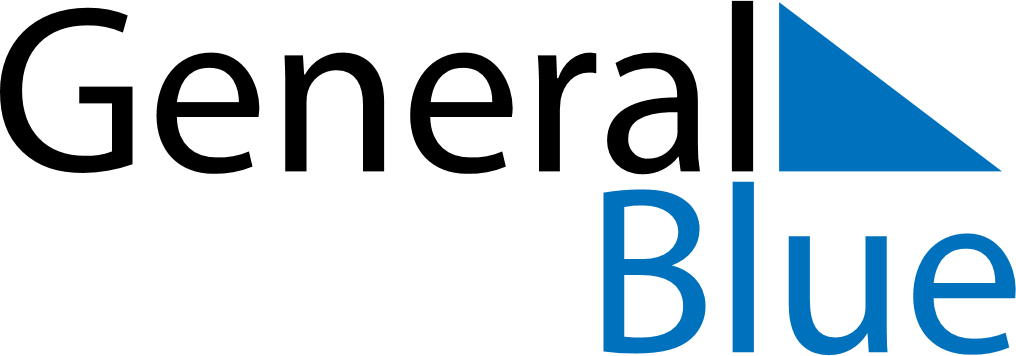 June 2024June 2024June 2024June 2024June 2024June 2024June 2024Elda, Valencia, SpainElda, Valencia, SpainElda, Valencia, SpainElda, Valencia, SpainElda, Valencia, SpainElda, Valencia, SpainElda, Valencia, SpainSundayMondayMondayTuesdayWednesdayThursdayFridaySaturday1Sunrise: 6:40 AMSunset: 9:21 PMDaylight: 14 hours and 40 minutes.23345678Sunrise: 6:40 AMSunset: 9:21 PMDaylight: 14 hours and 41 minutes.Sunrise: 6:40 AMSunset: 9:22 PMDaylight: 14 hours and 42 minutes.Sunrise: 6:40 AMSunset: 9:22 PMDaylight: 14 hours and 42 minutes.Sunrise: 6:39 AMSunset: 9:23 PMDaylight: 14 hours and 43 minutes.Sunrise: 6:39 AMSunset: 9:23 PMDaylight: 14 hours and 44 minutes.Sunrise: 6:39 AMSunset: 9:24 PMDaylight: 14 hours and 45 minutes.Sunrise: 6:39 AMSunset: 9:24 PMDaylight: 14 hours and 45 minutes.Sunrise: 6:38 AMSunset: 9:25 PMDaylight: 14 hours and 46 minutes.910101112131415Sunrise: 6:38 AMSunset: 9:26 PMDaylight: 14 hours and 47 minutes.Sunrise: 6:38 AMSunset: 9:26 PMDaylight: 14 hours and 47 minutes.Sunrise: 6:38 AMSunset: 9:26 PMDaylight: 14 hours and 47 minutes.Sunrise: 6:38 AMSunset: 9:27 PMDaylight: 14 hours and 48 minutes.Sunrise: 6:38 AMSunset: 9:27 PMDaylight: 14 hours and 48 minutes.Sunrise: 6:38 AMSunset: 9:27 PMDaylight: 14 hours and 49 minutes.Sunrise: 6:38 AMSunset: 9:28 PMDaylight: 14 hours and 49 minutes.Sunrise: 6:38 AMSunset: 9:28 PMDaylight: 14 hours and 50 minutes.1617171819202122Sunrise: 6:38 AMSunset: 9:29 PMDaylight: 14 hours and 50 minutes.Sunrise: 6:38 AMSunset: 9:29 PMDaylight: 14 hours and 50 minutes.Sunrise: 6:38 AMSunset: 9:29 PMDaylight: 14 hours and 50 minutes.Sunrise: 6:38 AMSunset: 9:29 PMDaylight: 14 hours and 50 minutes.Sunrise: 6:39 AMSunset: 9:30 PMDaylight: 14 hours and 51 minutes.Sunrise: 6:39 AMSunset: 9:30 PMDaylight: 14 hours and 51 minutes.Sunrise: 6:39 AMSunset: 9:30 PMDaylight: 14 hours and 51 minutes.Sunrise: 6:39 AMSunset: 9:30 PMDaylight: 14 hours and 51 minutes.2324242526272829Sunrise: 6:39 AMSunset: 9:30 PMDaylight: 14 hours and 51 minutes.Sunrise: 6:40 AMSunset: 9:31 PMDaylight: 14 hours and 50 minutes.Sunrise: 6:40 AMSunset: 9:31 PMDaylight: 14 hours and 50 minutes.Sunrise: 6:40 AMSunset: 9:31 PMDaylight: 14 hours and 50 minutes.Sunrise: 6:40 AMSunset: 9:31 PMDaylight: 14 hours and 50 minutes.Sunrise: 6:41 AMSunset: 9:31 PMDaylight: 14 hours and 50 minutes.Sunrise: 6:41 AMSunset: 9:31 PMDaylight: 14 hours and 49 minutes.Sunrise: 6:42 AMSunset: 9:31 PMDaylight: 14 hours and 49 minutes.30Sunrise: 6:42 AMSunset: 9:31 PMDaylight: 14 hours and 48 minutes.